L’objectiu d’aquesta setmana és construir un dau, amb les mides i el material que tingueu per casa. Podeu utilitzar paper blanc, de colors, cartolina… A partir d’aquesta construcció haureu de fer un seguit d’activitats relacionades amb ell! 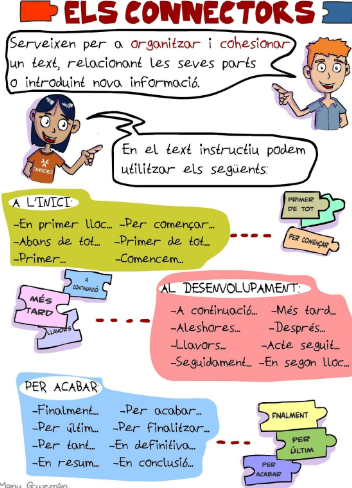 PAUTA  PER  L’ELABORACIÓ D’UNA  MANUALITATTÍTOL: REVISIÓ DEL TEXT INSTRUCTIU LA MANUALITAT                                   	NOM DE L’ACTIVITATQUÈ HEM DE FER?QUÈ HEM DE TENIR EN COMPTE?QUAN i COM HO HEM D’ENTREGAR?ENLLAÇOS1- Construcció d’un dauHeu de construir un dau. Per fer-ho, us facilitem a la columna on diu enllaç, una plantilla perquè tingueu en comptes les parts que hem de crear per poder enganxar després el dau. Podeu fer-ho amb altres plantilles. Ho heu de fer a mà vosaltres mateixos, no si val imprimir o calcar la plantilla.Paral·leles, secants i mesures.S’avaluarà la creació del vostre dau a partir de les diferents rectes i les mesures. Podeu fer una foto del resultat del vostre dau, o si us animeu, un vídeo demostrant com funciona.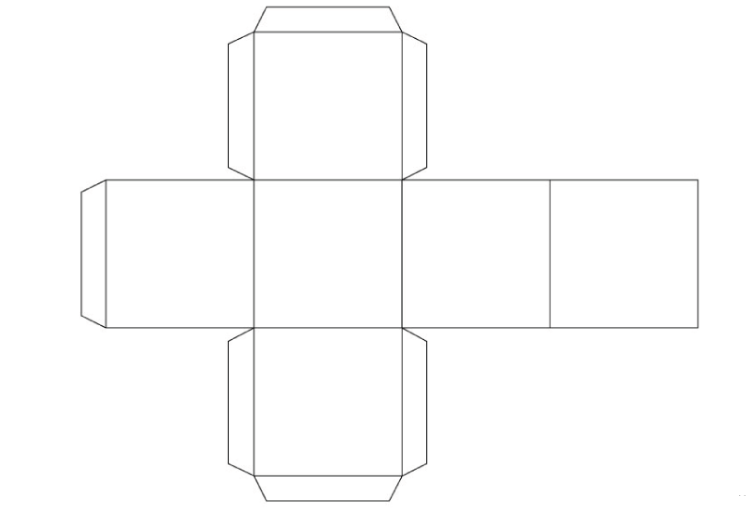 2- Posem números al dauAra és el moment de posar els números al dau, però aquesta vegada ho farem diferent. Heu de buscar una equivalència dels números (de l’1 al 6) amb figures rítmiques. Per tant a cada cara del dau hi haurà una figura rítmica que sigui equivalent al número corresponent. Exemple: al lloc del número 1 hi podem posar una negra o un silenci de negra. Podeu utilitzar el Punt (·) recordeu que el seu valor és la meitat del ritme que el precedeix! ex: negra (1 temps)Negra amb Punt (1’5 temps)Escriviu en un paper les equivalències números-figures que heu fet i envieu una foto o un document amb el resultat. Poseu a l’assumpte del correu: Música. 3- Quin text necessitem?Ara en de plasmar en paper tot el que heu fet per construir el vostre dau. Penseu que amb el vostre text, qualsevol persona que el llegeixi ha de saber construir el vostre dau. Haureu de tenir en compte quina tipologia textual necessitem i posar-ho al costat del títol. (per exemple:Text descriptiu: La meva família.Text conversacional, la noticia: Els veïns del cros.Text instructiu: Elaboració d’una casa amb capses de cartróEtc.Com ja hem treballat a l’escola, sabem que per escriure un text necessita 3 passos:Esborrany, guió.Redactat.Revisió.També heu de tenir en compte l’estructura de les frases, el lèxic i l’ortografia. Us adjuntem al final del document uns exemples de connectors que podeu fer servir, el guió per poder fer l’escrit final i la revisió.S’avaluarà l’estructura que he fet per crear el vostre text, les estructures de les frases, l’ortografia i els connectors.Feu el text en ordinador o a mà i envieu-m’ho al Mail de la classe. 4- Juguem al joc de l’oca del confinamentUna vegada tingueu construït el dau haureu de jugar al joc de l’oca del confinament.Aquest joc és semblant al joc de l’oca però, a vegades, haureu de superar uns petits reptes motrius. Sinó els supereu perdreu un torn sense tirar.Feu alguna foto o vídeo, a on es vegi que esteu fent alguna activitat del joc. Ho podreu enviar el divendres 17, a smc.promocio2011.2012@gmail.comReptes motriusFeu cada setmana els exercicis que teniu a la graella de reptes d’Educació Física. Heu d’escollir un dels tres nivells i cada dia anotar els reptes assolits.Heu de fer els reptes cada dia una miqueta, sinó el divendres no assolireu els objectius proposats.Divendres 17, omplint la graella en format digital, o en format paper (llavors feu-li una foto) i enviar-ho a smc.promocio2011.2012@gmail.com Burpees https://www.youtube.com/watch?v=Uy2nUNX38xEKnee push-ups  https://www.youtube.com/watch?v=jXrEgCvMMzwPlanks https://www.youtube.com/watch?v=OuFDY0fwlvkTriceps curl https://www.youtube.com/watch?v=PYapgguXgT8Squats https://www.youtube.com/watch?v=G8mX-VJrUi8Lunges  https://www.youtube.com/watch?v=rUXE5JmNrKISkippinghttps://www.youtube.com/watch?v=Sg9IggzWMnoSkipping 2https://www.google.com/url?sa=t&rct=j&q=&esrc=s&source=web&cd=1&ved=2ahUKEwiqjq7Q7-PoAhXBAmMBHXN5AjIQwqsBMAB6BAgLEAQ&url=https%3A%2F%2Fwww.youtube.com%2Fwatch%3Fv%3DgfamiidIc_A&usg=AOvVaw0fRSFz8ESSUPKh9iJGk54IMaterialProcediment1.Frase final (recomanació)SíNoHe posat el títolHe fet bona lletra, he deixat marges i la presentació és polidaHe repassat l’ortografia i la puntuacióHe fet servir els diccionarisHe utilitzat un llenguatge clar i concretHe posat varietat de connectorsHe fet servir verbs diferentsTotes les frases concordenEstà especificat tot el material necessariLes instruccions segueixen un ordre.